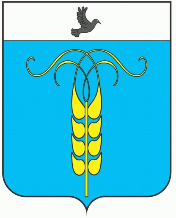 РЕШЕНИЕСОВЕТА ГРАЧЕВСКОГО МУНИЦИПАЛЬНОГО ОКРУГАСТАВРОПОЛЬСКОГО КРАЯ17 января 2022 года                           с. Грачевка                                          № 4О внесении изменения в Положение о контрактной системе в сфере закупок товаров, работ, услуг в Грачевском муниципальном округе Ставропольского края, утвержденное решением Совета Грачевского муниципального округа Ставропольского края от 21 декабря 2020 года № 74 «Об утверждении Положения о контрактной системе в сфере закупок товаров, работ, услуг в Грачевском муниципальном округе Ставропольского края» В соответствии с Бюджетным кодексом Российской Федерации, Гражданским кодексом Российской Федерации, федеральными законами от 06 октября 2003 года № 131-ФЗ «Об общих принципах организации местного самоуправления в Российской Федерации» и от 05 апреля 2013 года № 44-ФЗ «О контрактной системе в сфере закупок товаров, работ, услуг для обеспечения государственных и муниципальных нужд», Совет Грачевского муниципального округа Ставропольского края  РЕШИЛ:1. Внести изменение в Положение о контрактной системе в сфере закупок товаров, работ, услуг в Грачевском муниципальном округе Ставропольского края, утвержденное решением Совета Грачевского муниципального округа Ставропольского края от 21 декабря 2020 года         № 74 «Об утверждении Положения о контрактной системе в сфере закупок товаров, работ, услуг в Грачевском муниципальном округе Ставропольского края», изложив п. 2 части 10.1 раздела 10 Положения в новой редакции: «2) осуществляет подготовку и размещение на государственном официальном портале единой информационной системы в сфере закупок        в информационно-телекоммуникационной сети «Интернет»                     (далее - официальный сайт) извещений об осуществлении закупок, приложений к нему и проектов муниципальных контрактов или гражданско-правовых договоров»	2. Настоящее решение вступает в силу со дня его обнародования и распространяется на правоотношения, возникшие с 01 января 2022 года. Председатель Совета Грачевского муниципального округа Ставропольского края                                                                       С.Ф.СотниковГлава Грачевскогомуниципального округаСтавропольского края                                                                      С.Л.Филичкин